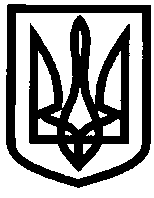 УКРАЇНАХАРКІВСЬКА ОБЛАСТЬ ІЗЮМСЬКА МІСЬКА РАДАІзюмський дошкільний навчальний заклад (ясла – садок) №9Ізюмської міської ради Харківської області64300 Харківська область, місто Ізюм, вулиця Васильківського, будинок  7НАКАЗ18.09.2018									№ 63-о/дПро створення атестаційноїкомісії у 2018/2019 навчальному році.Відповідно до Закону України «Про освіту», Типового положення про атестацію педагогічних працівників, затвердженого наказом Міністерства освіти і науки України від 06.10.2010 № 930, зареєстрованого у Міністерстві юстиції України 14.12.2010 за № 1255/18550 (із змінами), наказу управління освіти Про атестацію педагогічних працівників закладів освіти м. Ізюм Харківської області у 2018/2019 навчальному році від 11.09.2018 № 341 з метою стимулювання цілеспрямованого безперервного підвищення рівня професійної компетентності педагогічних працівників, росту їх професійної майстерності, розвитку творчої ініціативи, підвищення престижу й авторитету, забезпечення ефективності освітнього процесуНАКАЗУЮ:1. Провести у 2018/2019 навчальному році атестацію педагогічних працівників Ізюмського дошкільного навчального закладу (ясла-садок) № 9 Ізюмської міської ради Харківської області 2. Створити атестаційну комісію І рівня при Ізюмському дошкільному навчальному закладі (ясла-садок) № 9 Ізюмської міської ради Харківської області та затвердити її склад (додаток 1).3. Затвердити графік засідань атестаційної комісії ІДНЗ № 9 (додаток № 2)4. Контроль за виконанням наказу залишаю за собою.Завідувач ІДНЗ № 9						В. М. Бородавка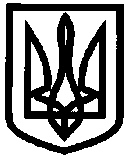 УКРАЇНАХАРКІВСЬКА ОБЛАСТЬ ІЗЮМСЬКА МІСЬКА РАДАІзюмський дошкільний навчальний заклад (ясла – садок) №9Ізюмської міської ради Харківської області64300 Харківська область, місто Ізюм, вулиця Васильківського, будинок  7НАКАЗ02.10.2018.									№ 64-о/д  Про  зміни до наказу № 63-о/двід 18.09.2018 «Про створення атестаційноїкомісії у 2018/2019 н.р.»Відповідно до Закону України «Про освіту», Типового положення про атестацію педагогічних працівників, затвердженого наказом Міністерства освіти і науки України від 06.10.2010 № 930, зареєстрованого у Міністерстві юстиції України 14.12.2010 за № 1255/18550 (із змінами), наказу управління освіти Про атестацію педагогічних працівників закладів освіти м. Ізюм Харківської області у 2018/2019 навчальному році від 11.09.2018 № 341 з метою стимулювання цілеспрямованого безперервного підвищення рівня професійної компетентності педагогічних працівників, росту їх професійної майстерності, розвитку творчої ініціативи, підвищення престижу й авторитету, забезпечення ефективності освітнього процесуНАКАЗУЮ:1. Вивести зі складу атестаційної комісії Серову І. В. та ввести Сирову Л. О., голову ПК (протокол № 16 звітно-виборчих зборів первинної профспілкової організації ІДНЗ № 9 від 28.09.2018)2. Створити атестаційну комісію Ізюмського дошкільного навчального закладу (ясла-садок) № 9 Ізюмської міської ради Харківської області та затвердити такий склад (додаток 1)3. Контроль за виконанням наказу залишаю за собою.Завідувач ІДНЗ № 9					В. М. Бородавка